1. MotivateWhen have you been glad that you listened to an authority figure?advice from a teachera good sermon at church or a conferencein an informative documentarylady on the GPS said take this road around a slowdownwaiter said a certain menu item was gooddoc said lose weight, cut down on saltpreacher gave advice on when you wife asks “which dress looks good on me?” (say all of them)college advisor wrote down all the courses I needed to takemechanic gave advice on which car NOT to buy2. TransitionThere are lots of “authorities” around … but …Jesus is the ultimate authority we should heed.Faith acknowledges the authority of Jesus.3. Bible Study3.1 Look to JesusListen for a unique request.Luke 7:1-5 (NIV)  When Jesus had finished saying all this in the hearing of the people, he entered Capernaum. 2  There a centurion's servant, whom his master valued highly, was sick and about to die. 3  The centurion heard of Jesus and sent some elders of the Jews to him, asking him to come and heal his servant. 4  When they came to Jesus, they pleaded earnestly with him, "This man deserves to have you do this, 5  because he loves our nation and has built our synagogue."What was the situation concerning a centurion’s servant for whom he sought help? the soldier valued this servanthe was sickabout to dieFrom verse 2 by itself, note the centurion’s level of hope.The servant was highly valuedThe centurion saw him as very near deathApart from Jesus, he had no hopeIn making known the centurion’s request for Jesus to intervene, on what basis did the Jewish leaders indicate he was worthy of Jesus’s response? they pleaded earnestly with Jesus“He deserves your help”“He loves our nation (our people)”“He has built our synagogue”The centurion presented his request to Jesus through friends; how much is this like (or different from) asking friends to pray for us?we ask friends to go to Jesus in prayerwe want them to similarly ask Jesus to meet our needonly difference was the man’s friends were talking to the earthly human, Jesuswe are talking to Jesus – he is alive … in heavenHow bad does a situation need to be for you to turn to God for help?there does seem to be a ranking, a continuumwe might take care of getting a band-aid or even a trip to the ER for a cutbut we would probably want to go to God for a life endangering injury or diseasewe might make an appointment to get our car servicedor, if we are suddenly without transportation and need to get somewhere, we might pray about itwhen we are struggling with spiritual issues, we definitely need to turn to Godwhen we have an important decision to make (marriage, job choice, major purchase, etc.) we should be seeking God’s guidanceBecause of his kindness and good deeds, the Jewish elders were willing to intervene on his behalf.  How do we earn the trust of people, even those who might otherwise disrespect us?the same wayhelp them when they are needunsolicited acts of kindnessfriendliness, even with no guarantee of reciprocity3.2 Acknowledge His AuthorityListen for the basis of the request.Luke 7:6-8 (NIV)  So Jesus went with them. He was not far from the house when the centurion sent friends to say to him: "Lord, don't trouble yourself, for I do not deserve to have you come under my roof. 7  That is why I did not even consider myself worthy to come to you. But say the word, and my servant will be healed. 8  For I myself am a man under authority, with soldiers under me. I tell this one, 'Go,' and he goes; and that one, 'Come,' and he comes. I say to my servant, 'Do this,' and he does it."How did Jesus respond to the request of the centurion and the appeal of the elders?notice, no discussionhe appears to have immediately gone to helpheaded that wayWhat words and phrases do we see that centurion modified his original request? don’t trouble yourselfI don’t deserve to have you actually in my houseI’m not even worthy to come to you in person (as a Gentile)you can heal the servant just by speaking the commandWhy did he do so?  What personal examples did he have? he was experienced in dealing with authorityhe received orders from superiors that he carried outhe gave orders to his men that they carried orders communicated were obeyed, carried outhe recognized Jesus had that same kind of authority – speak the command and it will happen Why is it difficult for us to be as dependent on God as the centurion was?we might not be as convinced as he waswe don’t understand or perceive Jesus’ authoritywe are too often self-dependentwe have doubtsWhat characteristics of the centurion’s attitude and request would be helpful to remember when we ask God for help?Jesus has power and authorityJesus can healJesus can work in our lives, even when He is not physically presentSo, what are some ways we can demonstrate submission to God’s authority in our lives?listen to what He says to us – as we read His Word, as we hear His Truth proclaimedwe obey His Wordwe surrender to His Spirit working in our hearts and mindswe serve Him, minister in His nameHow might our lives change if we yielded more to Jesus’s authority?spiritual healingspiritual victoryaccomplish good things for the Kingdom (Rule) of Godbecome more like Christ3.3 Please the Lord JesusListen for why Jesus was amazed.Luke 7:9-10 (NIV)  When Jesus heard this, he was amazed at him, and turning to the crowd following him, he said, "I tell you, I have not found such great faith even in Israel." 10  Then the men who had been sent returned to the house and found the servant well.Why was Jesus so amazed? realized the man’s understanding of Jesus’ authoritywas indication of an attitude of faithmany Jews (especially religious leaders) doubted or even had rejected Jesus’ authoritythey even confronted Him, “by what authority did you say/do this?”What was the outcome of this encounter for the delegation of Jews, the centurion, and the servant? the second group sent to Jesus by the centurion returned to the housewhen they got there the servant was in good health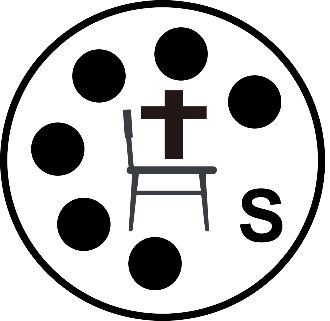 What are the characteristics of a person fully yielded to Christ?  How can people tell Jesus has authority over your life?pays attention to what God says – scripture, teachingsubmitted to God’s Holy Spiritobedient to God’s commandsdemonstrate, live out the Fruit of the SpiritWhy is it important to be encouraged about the quality of our faith, even as Jesus affirmed the faith of the centurion?recall the man who said he believed, but needed help with his lack of beliefwe need to be more convinced of Jesus’ power and authority and loveit’s not how much faith we have, it’s whether or not we are convinced of who Jesus is and what we understand He can doWhat should we do when we declare our faith in Jesus for a very important need and it wasn’t met?  Is there a problem with our faith or Jesus power?neitherJesus power is quite validour faith is the right placeour understanding of the need “not met” is at faultGod answers in ways and with timing that we don’t always see or understandGod doesn’t always answer in the way we think is best or the way we wantApplication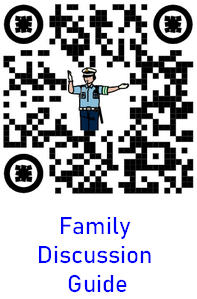 Thanksgiving. Spend some time alone reflecting on how God has provided for you in the past. Give thanks!Pray. Make a list of the circumstances that challenge your faith. Ask God to give you a greater faith in His presence and power.Seek. Seek out someone who is struggling in life during this season. Connect with them. Bless them with your words and deeds. 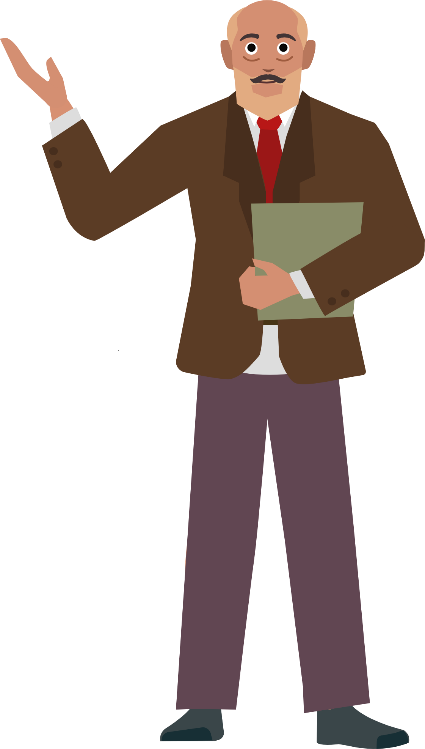 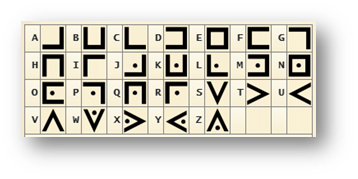 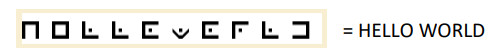 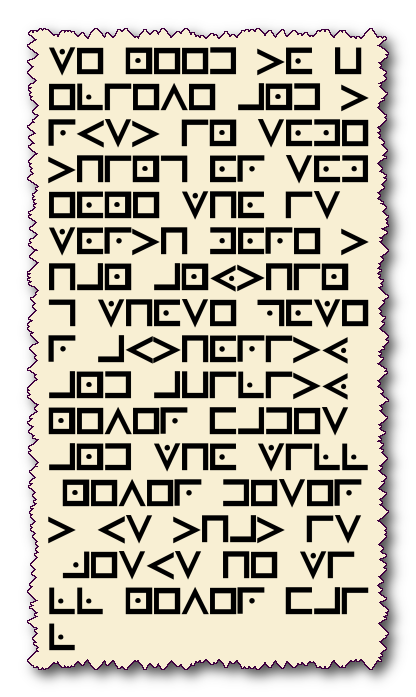 